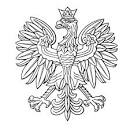 WOJEWODA …………………..Znak sprawy: ………………………..					Miejscowość i data: …………DECYZJA w sprawie utraty statusu przedsiębiorstwa społecznego Działając na podstawie art. 17 pkt 4 ustawy z dnia 5 sierpnia 2022r. o ekonomii społecznej (Dz. U. z 2022 r., poz. 1812, z późn. zm.) oraz art. 104 ustawy z dnia 14 czerwca 1960 r. Kodeks postępowania administracyjnego (tj. Dz. U. z 2022r. poz. 2000), po rozpatrzeniu wniosku …. (nazwa podmiotu), z dnia ….. stwierdzam utratę statusu przedsiębiorstwa społecznego  przez …. (nazwa podmiotu),przyznanego decyzją Wojewody …… (nazwa, numer i data)Uzasadnienie  (przykład)W przedmiotowej sprawie decyzja o utracie statusu przedsiębiorstwa społecznego zostaje wydana na wniosek …………. (nazwa podmiotu), który  pismem z dnia ….. (podać datę) zwrócił się o wydanie  decyzji o utracie statusu przedsiębiorstwa społecznego.…..(analiza złożonego wniosku)………Zgodnie z art. 17 ustawy z dnia 5 sierpnia 2022r. o ekonomii społecznej wojewoda wydaje decyzję o utracie statusu przedsiębiorstwa społecznego, w przypadku gdy: przedsiębiorstwo społeczne nie spełnia któregokolwiek z warunków, o których mowa w art. 3, art. 4 ust. 1 oraz art. 5–10, mimo upływu terminu, o którym mowa w art. 14 ust. 1; ogłoszono upadłość przedsiębiorstwa społecznego albo oddalono wniosek 
o ogłoszenie upadłości przedsiębiorstwa społecznego z uwagi na fakt, że jego majątek nie wystarcza na zaspokojenie kosztów postępowania; otwarto likwidację przedsiębiorstwa społecznego; przedsiębiorstwo społeczne wystąpiło z wnioskiem o wydanie tej decyzji.Wobec powyższego, (nazwa podmiotu) traci status przedsiębiorstwa społecznego.PouczenieOd niniejszej decyzji służy stronie odwołanie do Ministra Rodziny i Polityki Społecznej, za pośrednictwem Wojewody …………………….., (nazwa), w terminie 14 dni od dnia jej otrzymania.Na podstawie ustawy z dnia 14 czerwca 1960 r. Kodeks postępowania administracyjnego, w trakcie biegu terminu do wniesienia odwołania, strona może zrzec się prawa do jego wniesienia wobec organu administracji publicznej, który wydał decyzję. Z dniem doręczenia organowi administracji publicznej oświadczenia o zrzeczeniu się prawa do wniesienia odwołania przez ostatnią ze stron postępowania, decyzja staje się ostateczna i prawomocna.Otrzymują: Podmiot ekonomii społecznej (nazwa) Aa 